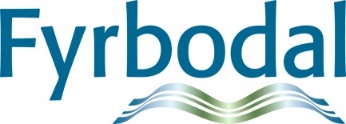 Minnesanteckningar (Kunskaps) Nätverk Familjerätt 2020-02-06Deltagare: Anna Agdur (Åmål), Jennica Bodenfors (Lilla Edet), Anna Malm (Orust), Isabella von Hofsten (Strömstad), Karin Skoog (Munkedal), Måns Wahlberg (Åmål) Madeleine Barrling (Sotenäs), Therese Edberg (Åmål), Magnus Pilback (Stenungsund), Margareta Vister (Trollhättan), Maria Dahlgren (Trollhättan), Simone Geerts (Åmål), Ulrika Bjelvenmark (Lysekil), Margareta Stigsson (Stenungsund), Karin Saini (Vänersborg), Annica Johansson (Uddevalla), Lena Helgesson (Uddevalla), Elisabeth Bredberg (Fyrbodal och Kerstin Sahlgren (SKR).Presentation av kommunernas verksamhet: storlek på kommun och ”antal personal” familjerätt (fr). Vilka områden dominerar familjerättsarbetet i kommunen? Goda exempel. Vilka är de största utmaningarna?Vänersborg (40 000 inv): Tre handläggare finns på fr. En stark och högkompetent grupp. Kommunen har en av Sveriges största migrationsboende. Det är en utmaning att hantera alla dessa faderskaps-/moderskaps-, släktskapsärenden. Vi har inte lagstiftning för det. Kommunen har många skyddsärenden med utredningssvårigheter. De ökar. Mycket umgängesstöd. Vårt arbete med KoF fungerar väldigt bra. Många familjer är aktuella på fr och BoU. Hur ska vi på bästa sätt hjälpa dessa familjer? 113 barn berördes i samarbetssamtal 2019. En ökning från 16 – 38 utredningar på två år.                  Dalsland (Åmål, Mellerud, Bengtsfors, Färgelanda och Dals Ed – sammanlagt ca 45 000 inv): Tre tjänster finns i denna avtalssamverkan. Det är små kommuner. Nackdel att resor tar mycket tid. En utmaning är att det är ärenden som ”rör sig på många arenor”. Många våldsärenden med svårigheter att ordna umgänge. En BIFF grupp ska startas. Det är svårigheter med avstånd, för att få till grupper. KoF fungerar bra. 2019 genomförde vi en utbildning ”Föräldrakoordinator”. Åmål kommer att utbilda fyra personer i metoden.Sotenäs/Munkedal (9000 inv resp 10 500  inv): En person arbetar med fr för dessa kommuner. Avtalssamverkan. I samarbetssamtal finns en resursperson att samarbeta med. I utredningsarbete inhämtas medhandläggare. Största delen av arbetet består av samarbetssamtal. Få utredningar ( en i Sotenäs och tre i Munkedal ). Fler upplysningar än utredningar. 2019 berörde samarbetssamtalen 38 barn. ”Vi är bra på att göra kreativa lösningar i dessa små kommuner”. Nära samarbete i organisationen. Strömstad (13 500 inv): En person plus 60% av annan tjänst arbetar med fr. Två personer genomför samarbetssamtal. Under ett år har 50 par haft samarbetssamtal. Få utredningar. Men hårt tryck på verksamheten på upplysningsbasis. En kurator på vårdcentralen arbetar med faderskap för sambo/gifta. Övriga handläggs på fr. BIFF grupp finns i kommunen. En utmaning att balansera arbetet med att prioritera tingsrättsärenden framför att ge tider till samarbetssamtal,Trollhättan (59 000 inv): ”En storstad i miniatyr”. Industristad med hög invandring. Sex  familjerättssekreterare, och en familjerättshandläggare som gör S-protokoll och ger administrativt stöd. Arbetsgruppen är erfaren, tillsammans 150 års arbetslivserfarenhet. Låg personalomsättning. Familjerättsarbetet har förändrats; föräldrar är mer rörliga. Ärenden är mer komplexa idag. Det är en utmaning, liksom att det finns mer internationella olikheter. Därför också svårare att jobba med svensk lagstiftning. Svårt att arbeta i ärenden med skyddade boenden där det finns domstolsbeslut ang umgängesstöd. Finns utredningar där ej bedömning varit möjlig då ärendet ligger i domstol och väntar på dom. Knepiga faderskap. Svårt att få skatteverket att rätta felinförda uppgifter. 220 barn berördes i samarbetssamtalen 2019. 44 utredningar genomfördes. Mål är att samarbetssamtal ska erbjudas inom tre veckor. Målet uppfylldes till 80% 2019.  Kommunen är bra på arbete med umgängesstöd. Men det  är en utmaning att erbjuda umgängesstöd som jobbar mot normalisering. BIFF erbjuds medan Skilda världar har utgått pga ekonomiska nedskärningar. BRIV arbete. Träffar fr-BoU-Motis - samarbete för att barn ska slippa för många kontakter. Strävar på med VIN samarbete. KOF fungerar bra. Svårt att upprätthålla kompetens i medgivande- och adoptionsutredningar, då de är så få.Lilla Edet (14 000 inv): En tänst som arbetar med fr (två personer). Fr arbetet i kommunen påminner om det som Vänersborg och Trollhättan uppger. VIN ärenden ”väller in”. Många familjer aktuella på både fr och BoU. Då en fördel att vara en liten kommun. En ökning av ss. 53 par i samarbetssamtal 2019. Modell att arbeta med barnsamtal: Tre samtal med barnen. Barnen bestämmer hur återrapportering till föräldrar sker. En utmaning att arbeta med tolk. Svårt att arbeta med umgänge  i ärenden med skyddat boende. S-protokoll ligger inte på fr.Lysekil (15 000 inv): En heltidstjänst. Ökning av samarbetssamtal. Många VIN-ärenden. Ibland svårigheter att arbeta med VIN ärenden och andra kulturer. Svårt med tolk. Arbetar med barnsamtal. Arbetar inte med S-protokoll. Inspirerades till fortsatt utvecklingsarbete vid utbildningsdag om föräldrakoordinator. Mycket bra tips och material. Både bra och dålig med arbete i en liten kommun. Man sitter nära övriga kollegor så det är lätt att utveckla samarbete.Uddevalla (56 000 inv): Sex familjerättssekreterare. En stabil personalgrupp med liten omsättning. Ansträngd arbetssituation med inflöde av utredningar. Mycket av det som övriga kommuner berättat stämmer med Uddevalla  Vi är nöja med ”våra utredningar”. Delvis eller enats i 85% . Få barnsamtal. Svårigheter då två kommuner ska genomföra utredningar. Kanske bättre om en kommun gör den? Mer lättorganiserat. Vi har en översyn av arbetet i VIN ärendena. Funderar på om vi jobbar för barnens bästa? De som arbetar med VIN frågorna tycker inte att fr  tar hänsyn till våldet och fr tycker att de inte har helhetsperspektiv. Ibland för snabb händelseutveckling i VIN ärenden. Svårt att arbeta med ärenden där det är skyddat boende. Stenungsund/Orust (26 500 inv resp 15 000 inv): 3,5 handläggare. Nu är anställningen i  Stenungsunds kommun. Avtalssamverkan. En bra och samspelt arbetsgrupp med bra samverkan. Möjlighet att arbeta två i de flesta utredningarna och i samarbetssamtalen. Svårigheter att genomföra drogtester då personer måste åka till Göteborg för drogtest. BIFF och Skilda världar finns i kommunerna (med andra aktörer). Har ej S-protokoll. Utmaning med umgängesstöd vid skyddat boende. Ibland svårt att se poängen med detta och att se barnperspektivet. Domstolen har inte samma syn på detta. Svårt att genomföra det som domstolen vill att vi ska lösa. Svensk juristtidning har publicerat en artikel om umgänge med barn vid skyddat boende: https://svjt.se/content/umgange-med-barn-vid-skyddat-boendeKerstin Sahlgren presenterar sig själv och informerar;Kerstin arbetar nu på SKR med familjerättsfrågor (50 %). Har tidigare arbetat med familjerättsfrågor i flera olika kommuner, och även arbetat på MFoF. Från och med vecka 7 kommer Kerstin också att arbeta med kvinnofridsfrågor SKR (50%). Kerstins samarbete från SKR med MFoF är under upparbetning. En träff är inplanerad för att diskutera hur samarbete i familjerättsfrågorna ska se ut. Kommunerna ska även fortsättningsvis vända sig till MFoF med handläggningsfrågor. MFoF har ju sina ”frågor och svar”. Upplever någon att MFoF inte förstått frågan, kan man höra av sig till Kerstin för konsultation. Till Kerstin kan kommunerna gärna vända sig med frågor som ”Har Du tips på kommuner som jobbar med detta?”. Aktuella frågor på nationell nivå inom familjerättsområdetInförande av digitala underrättelser för nyfött barn har f n 29 kommuner anslutna. Ytterligare 23 kommuner har kontaktat SKV, varav 11 är nära att ansluta. De kommuner som är anslutna är nöjda och har få problem med tjänsten. Många kommuner har infört E-tjänst för tidsbeställning för fader/föräldraskap, samarbetssamtal  och avtal. Nätverksdeltagarna framför till Kerstin att det vore värdefullt med samordning av digitalisering på nationell nivå. Samordningsvinster med att SKR talar om hur kommunerna kan/ska göra så ”hjulet inte behöver uppfinnas av alla”.Nätverksdeltagarna framför också till Kerstin att det vore bra om SKR eller MFoF samlade befintligt informationsmaterial/filmer etc för familjerättsområdet . Bra med information från familjerättsområdet någonstans på SKR´s hemsida. Kanske nyhetsbrev för familjerättsområdet. Kerstin tar med önskningarna. Kanske det vore bra med ett Familjerättsnätverk? Idag finns familjerättens frågor i BoU nätverket SKR. Socialstyrelsen uppdaterar handboken om nationell adoption. Planerad publicering på Socialstyrelsens hemsida mars månad 2020. Ingen upptryckt version utan handboken får laddas ned. På MFoF pågår revidering av faderskapshandboken. Revidering av adoptionshandboken och allmänna råd pågår också. Materialet Barns försörjning uppdateras. Ett Regeringsuppdrag ”Stärkt” samverkan familjerätt har påbörjats. En förstudie pågår gällande utbildningsmaterial för handläggare och samarbetssamtal. MFoF har fått ökat anslag för att arbeta med internationella adoptioner. Rekrytering till tjänst pågår. Anledning till ökat anslag är att eftersom internationella adoptioner minskat har kommunerna svårt att upprätthålla kompetens , erbjuda såväl stöd som utbildning. Väntetiderna till medgivandeutredningar för adoption är mycket långa. För att åtgärda bristerna och säkra tillgång till föräldrautbildning erhåller MFoF ökat anslag. MFoF har påbörjat ett projekt för att samordna den obligatoriska föräldrautbildningen. MFoF ansvarar för utbildningsmaterial, kvalitetssäkring och uppföljning av utbildningen. Utbildningarna planeras ske regionalt med start senare delen av 2020. Projektet omfattar också att utforma en nationell modell för stöd efter adoption. Även stöd för processen att söka sin ursprungsfamilj finns med.JO har i oktober 2019 varit på inspektion av familjerätten i Göteborg. JO påtalar att i ärenden om vårdnad, boende och umgänge åligger det utredaren att kontinuerligt tillföra akten alla de uppgifter som kan vara av betydelse. Löpande i kronologisk ordning. Lämpligen i form av journalanteckningar. Detta gäller även för samtal med barn. Nätverksdeltagarna diskuterar hur dokumentationen genomförs. Skriver vi för mycket – eller för litet? Frågan om vi skriver rätt saker kanske är viktigare?! Svaret varierar utifrån vem som granskar. Det vore önskvärt med förtydligande om vad ”en tillräcklig dokumentation” är. Bra att jobba för att ”inte skriva för mycket”. Frågan om dokumentation är intressant och området ”väcker mycket”. Värdefullt att återkomma till detta.Med anledning av JO´s besök i Göteborg kommer JO att genomföra en undersökning som mera övergripande ska behandla frågan om hur socialtjänsten verkställer beslut om umgänge med umgängesstöd. Särskilt hur barnperspektivet beaktas när merparten av umgängena sker i umgängeslokal, och med flera barn och föräldrar samtidigt i lokalen.  Resultatet kommer att redovisas senast halvårsskiftet 2020. Nätverksdeltagarna diskuterar svårigheten att verkställa domstolens beslut ,utan att ha fått yttra sig om lämplighet. Domstolen frågar bara om möjlighet att genomföra umgängesstöd. Nätverksdeltagarna poängterar att bekymret med umgängesstöd inte bara är i lokalen utan att ta sig dit. Det förekommer att vakt är nödvändigt. Idag är det oftast professionell personal som arbetar med umgängesstöd. Det är många ärenden med inslag våld/skydd, och även skyddade identiteter. Umgängesärenden och umgängesärenden med behov av skydd är områden som utbildning behövs. Kerstin får med sig denna information. Barnkonventionen blir lag 2020, konsekvenser för familjerättsarbetet? Frågan har diskuterats tidigare i nätverket. Information finns på MFoF´s hemsida och SKR har mycket material (både utbildnings- och informationsmaterial) på sin hemsida. Även BRIS, BO och UNICEF har material om barnkonventionen. Framtida rättsprövningar får visa vilken påverkan på lagtillämpningen som det blir av att Barnkonventionen bli lag. Deltagare från Vänersborg berättar att de i en utredning viktat artiklar. Domstolen hakade ej på detta i sin dom.En faderskapsutredning ska bedrivas skyndsamt, och ska vara slutförd inom ett år från barnets födelse, om inga särskilda omständigheter föranleder något annat. Några kommuner framför att det är svårt att ändra uppgifter som blivit fel införda hos skatteverket. Det är en krånglig och dyr väg för att rätta dessa fel.Kerstins pp bifogas här:Vid pennanElisabeth BredbergNätverksledare